Art and Design Curriculum – Cycle B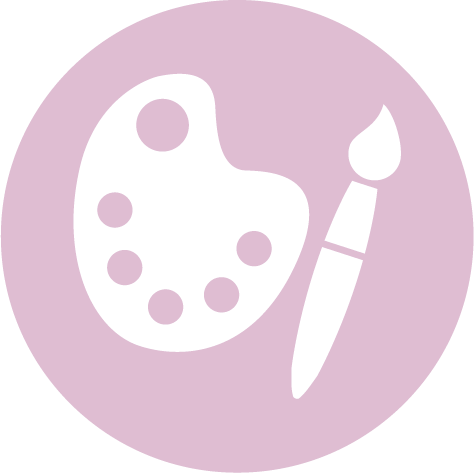 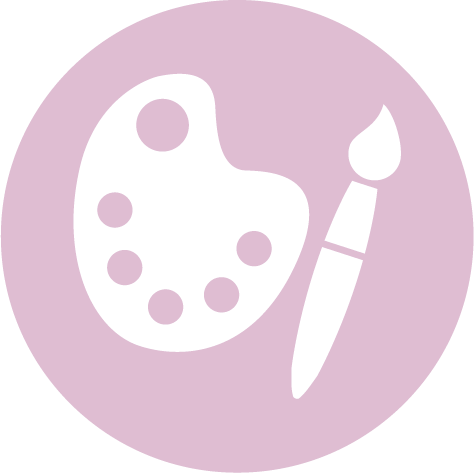 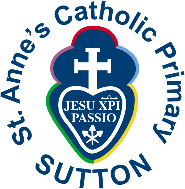 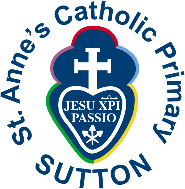 Upper Key Stage 2 – Year 5 & 6to create sketch books to record their observations and use them to review and revisit ideasto improve their mastery of art and design techniques, including drawing, painting and sculpture with a range of materials [for example, pencil, charcoal, paint, clay]about great artists, architects and designers in history.AutumnSpringSummerUnit Title: Drawing and Colour - abstractUnit Title:  - sculptureArtist: Wassily Kandinsky 1866 – 1944 Movement: Expressionism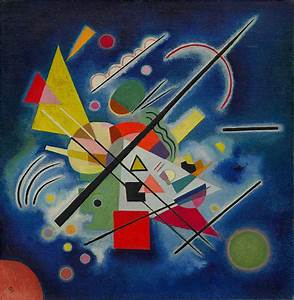 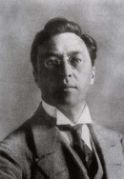 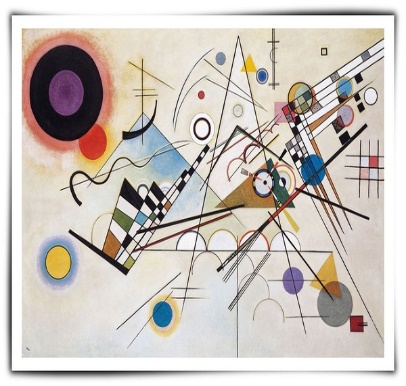 https://www.bbc.co.uk/teach/class-clips-video/art-and-design-ks2-kandinskys-schaukeln/zv7g7nbhttps://www.slideshare.net/nivaca2/wassily-kandinsky-for-kidsCompare with the work of:Artist: Christine Ay Tjoe  1973 - Movement: Contemporary 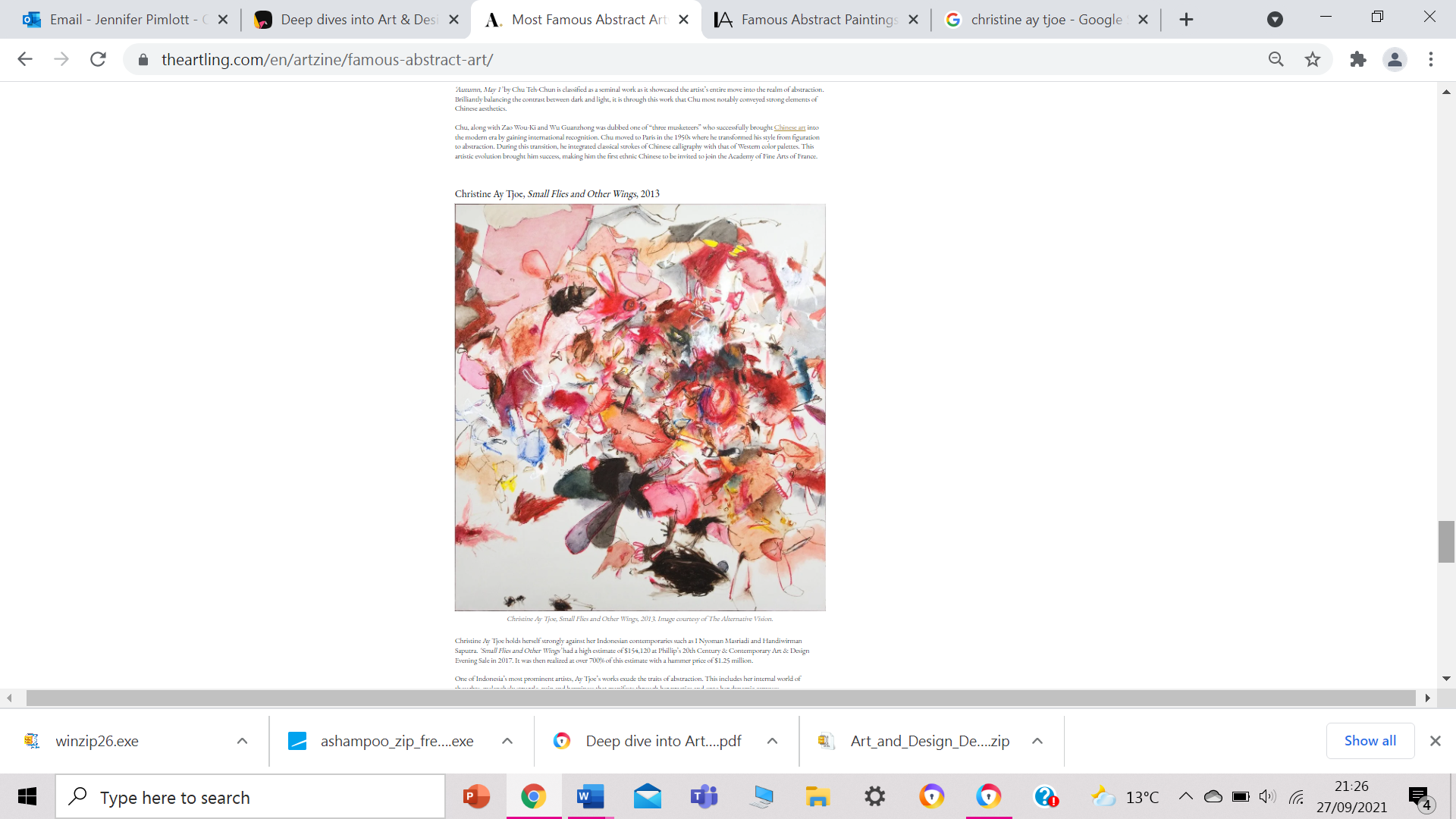 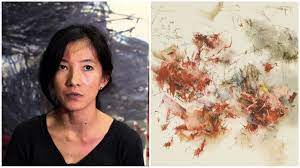 https://www.artsy.net/artist/christine-ay-tjoeArtist: Barbara Hepworth 1903 - 1975 Movement: Modernism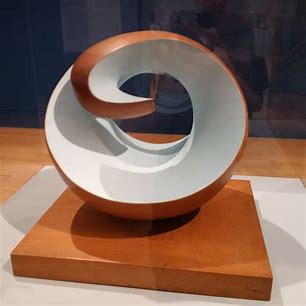 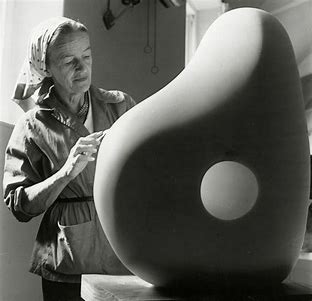 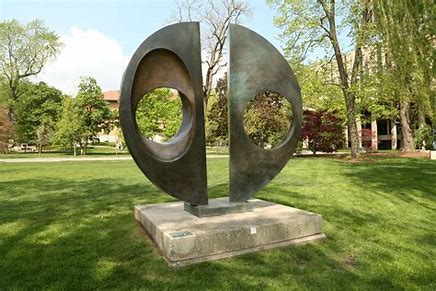 https://www.tate.org.uk/art/artists/dame-barbara-hepworth-1274https://en.wikipedia.org/wiki/Barbara_Hepworthhttp://barbarahepworth.org.uk/Compare with the work of:Artist: Antony Gormley 1950 - Movement: Contemporary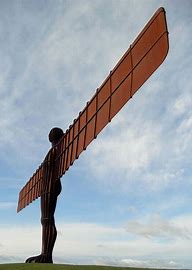 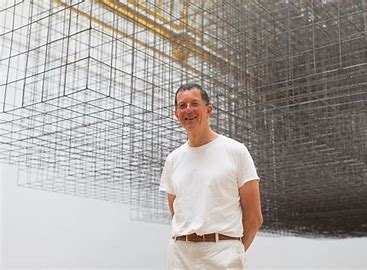 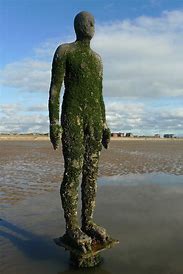 https://www.antonygormley.com/ https://www.britannica.com/biography/Antony-GormleyPrior Knowledge:Use a sketchbook for recording observations, for experimenting with techniques or planning out ideas. (3)Experiment with different materials to create a range of effects and use these techniques in the completed piece of work. (3)Explain what he/she likes or dislikes about their work. (3)Know about some of the great artists, architects and designers in history and describe their work. (3)Understand and identify key aspects such as complementary colours, colour as tone, warm and cold colours. (3)Use a sketchbook for collecting ideas and developing a plan for acompleted piece of artwork. (4)Use taught technical skills to adapt and improve his/her work. (4)Articulate how he/she might improve their work using technical terms and reasons as a matter of routine. (4)Describe some of the key ideas, techniques and working practices of artists, architects and designers who he/she has studied. (4)Create different effects by using a variety of tools and techniques such as bleeds, washes, scratches and splashes. (4)Experiment with creating mood, feeling, movement and areas of interest by selecting appropriate materials and learnt techniques. (4)Prior Vocabulary:Bleeds, washes, scratches, splashesMood, feeling, movementComplementary colours, tone, warm and cold coloursArtists, designers, architects Prior Knowledge:Use a sketchbook for recording observations, for experimenting with techniques or planning out ideas. (3)Experiment with different materials to create a range of effects and use these techniques in the completed piece of work. (3)Explain what he/she likes or dislikes about their work. (3)Know about some of the great artists, architects and designers in history and describe their work. (3)Use a sketchbook for collecting ideas and developing a plan for acompleted piece of artwork. (4)Articulate how he/she might improve their work using technical terms and reasons as a matter of routine. (4)Describe some of the key ideas, techniques and working practices of artists, architects and designers who he/she has studied. (4)Compare and recreate form of natural and manmade objects. (3)Create a collage using overlapping and layering. (3)Plan a sculpture through drawing and other preparatory work. (4)Experiment with creating mood, feeling, movement and areas of interest by selecting appropriate materials and learnt techniques. (4)Prior Vocabulary:Mood, feeling, movementNatural/manmadeFormArtists, designers, architects SculptureOverlapping/layering techniquesSkills:Mix colours to express mood or demonstrate tones. (5)Return to work over longer periods of time and use a wider range of materials. (5)Use different techniques, colours and textures when designing and making pieces of work and explain his/her choices. (6)Skills:Knowledge:Develop different ideas which can be used and explain his/her choices for the materials and techniques used. (5)Confidently and systematically investigate the potential of new and unfamiliar materials and use these learnt techniques within his/her work. (5)Evaluate his/her work against their intended outcome. (5)Research and discuss various artists, architects and designers and discuss their processes and explain how these were used in the finished product. (5)Select ideas based on first hand observations, experience or imagination and develop these through open ended research.  (6)Refine his/her use of learnt techniques. (6)Adapt his/her own final work following feedback or discussion based on their preparatory ideas. (6)Describe the work and ideas of various artists, architects and designers, using appropriate vocabulary and referring to historical and cultural contexts. (6)Explain and justify preferences towards different styles and artists. (6)Knowledge:Key moments in sketchbook:Artist research (Kandinsky)Experiment with different techniques, colours and textures to     express mood or demonstrate tones.Annotations to show reflections on their work and that of others.Key moments in sketchbook:Artist research (Barbara Hepworth)Experiment with different materials, techniques, colours and textures to express mood or demonstrate tones.Photos of temporary art instillations.Annotations to show reflections on their work and that of others.Final artwork:Kandinksy inspired abstract, music-inspired work of artFinal artwork:Goldsworthy inspired art sculpture using natural materialsKey Vocabulary:AbstractWarm/cool coloursPrimary/secondary coloursTints/shadesLine, shape, toneMood/feelingExpressionismKey Vocabulary:SculptureInstillation Temporary/permanentEnvironmentalistLand/environmental artForm, space, textureCurriculum links:Music, HistoryCurriculum links:GeographyJobs in Art & Design:Fashion, textile designersArchitectInterior designerAnimatorIllustratorWeb designer Graphic designerPhotographerComputer aided designerJobs in Art & Design:Fashion, textile designersArchitectInterior designerAnimatorIllustratorWeb designer Graphic designerPhotographerComputer aided designer